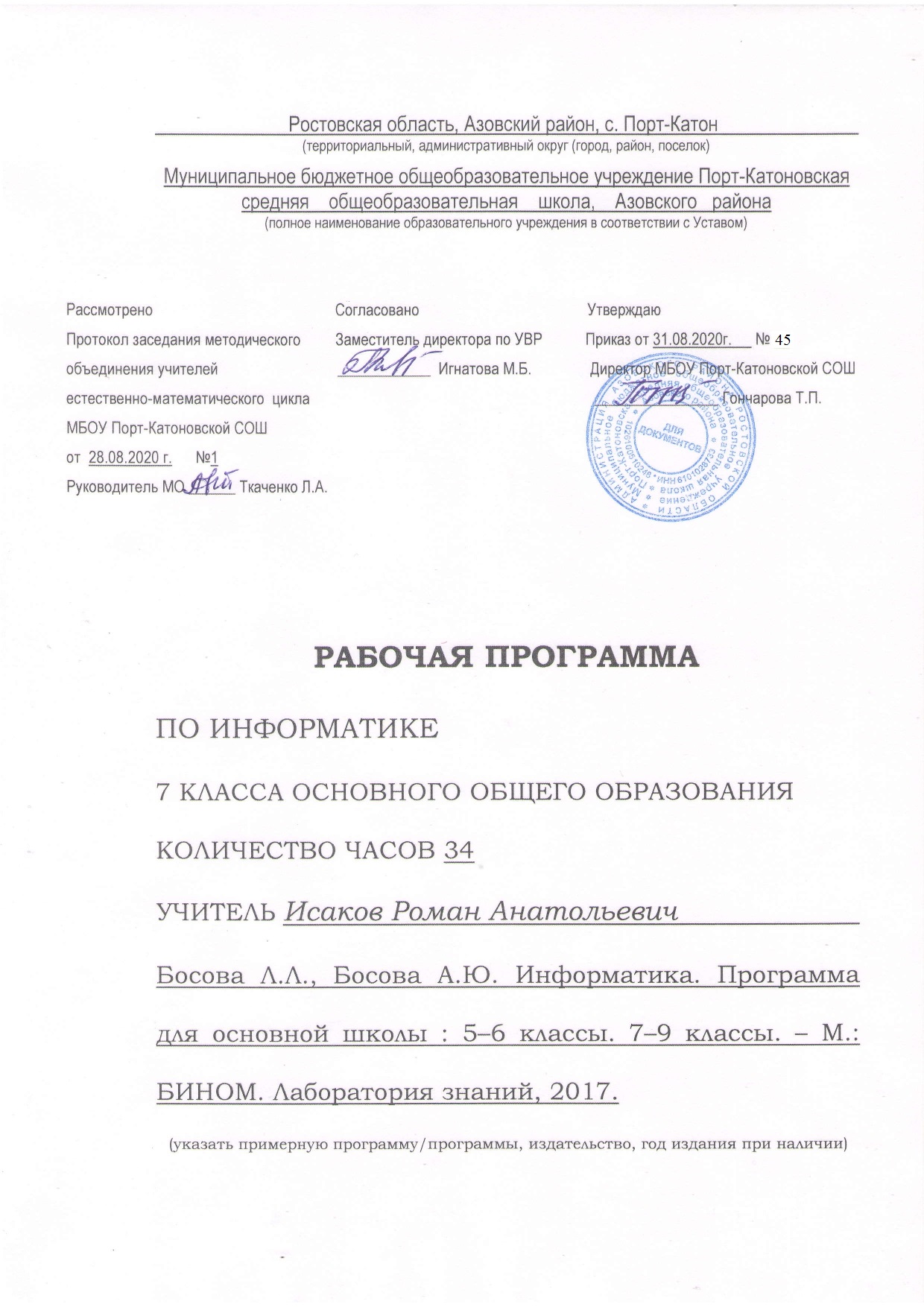 Пояснительная запискаРабочая программа определяет содержание образования определенных уровня и направленности на основе обязательного минимума содержания с учетом максимального объема учебной нагрузки обучающихся, а также требований к уровню подготовки выпускников, устанавливаемые государственными образовательными стандартами Российской Федерации (ст. 7) , ориентирована на учащихся 7 класса и реализуется на основе следующей нормативно-методической документации:1.	Федеральный закон об образовании в  «Российской Федерации от 29 декабря 2012 г. N 273-ФЗ2.	Федеральный закон от 01.12.2007 №309 (ред. от 23.07.2013) «О внесении изменений в отдельные  законодательные акты  РФ в части изменения структуры Государственного образовательного стандарта»3.	Областной закон от 14.11 2013 №26-3С «Об образовании в Ростовской области»4.	Постановление правительства Ростовской области от 25.09.2013 № 596 «Об утверждении государственной программы Ростовской области «Развитие  образования». Постановление правительства Ростовской области от 06.03.2014 №158 « О внесении изменений в постановление Правительства Ростовской области»5.	Постановление Главного государственного санитарного врача РФ от 29.12 2010 №189 «Об утверждении СанПиН 2.4.2..2821-10 «Санитарно-эпидемиологические требования к условиям и организации обучения в общеобразовательных учреждениях»6.	Приказ Минобразования России от 5.03 2004 №1089 «Об утверждении федерального компонента государственных образовательных стандартов начального общего, основного общего и среднего (полного) общего образования»7.	Приказ Минобразования Ростовской области от 30.06.2010 № 582 «Об утверждении плана по модернизации общего образования на 2011-2015 годы»8.	Приказ Минобрнауки России от 17.12.2010 №1897 «Об утверждении и введении в действие федерального государственного образовательного стандарта основного общего образования»9.	Приказ Минобрнауки России от 10.11.2011 №2643 «О внесении изменений в Федеральный компонент государственных образовательных стандартов начального общего, основного общего и среднего (полного) общего образования», утвержденный приказом Министерства образования РФ от 5.03 2004 №189.10.	Приказ Министерства образования и науки Российской Федерации (Минобрнауки России) от 27 декабря 2011 г. N 2885 г. Москва11.	  Федеральный базисный учебный план и примерные учебные планы (приказ МО РФ №1312 от 9.03.2004г.)12.	Федеральный перечень учебников, рекомендованных Министерством образования Российской Федерации к использованию в образовательном процессе в общеобразовательных учреждениях на 2019-2020 уч. год13. Федерального государственного образовательного стандарта основного общего образования (ФГОС ООО) , утвержденного приказом Министерства образования и науки РФ от 17.12.2010 г. № 1897;14. Программы для образовательных учреждений - авторская программаБосова Л.Л., Босова А.Ю. Информатика. Программа для основной школы : 5–6 классы. 7–9 классы. – М.: БИНОМ. Лаборатория знаний, 2017.	16. Основной образовательной программы основного общего образования МБОУ Порт-Катоновской СОШ Азовского района;	17. Учебного плана МБОУ Порт-Катоновской СОШ Азовского района на текущий учебный год.В программе предложен авторский подход в части структурирования учебного материала, определения последовательности его изучения, путей формирования системы знаний, умений и способов деятельности, развития, воспитания и социализации учащихся. Программа является ключевым компонентом учебно-методического комплекта по информатике для основной школы (авторы Л.Л. Босова, А.Ю. Босова;  издательство «БИНОМ.Лаборатория знаний»)В состав учебно-методического комплекса входят:Учебник  Информатика  для 7 класса   Л.Л.Босова, А.Ю.Босова.  М.:Бином. Лаборатория знаний 2015 г. 224 с.Информатика.  Программа для основной школы. 5-6 классы. 7-9 классы /Л.Л.Босова, А.Ю.Босова. – 3-е изд. – М. :БИНОМ. Лаборатория знаний, 2015. – 88 с. Босова Л.Л. Информатика: самостоятельные и контрольные работы для 7 класса. – М.:БИНОМ. Лаборатория знаний, 2017.Основные цели изучения курса информатики:•формированиеинформационной и алгоритмической культуры; формирование представления о компьютере как универсальном устройстве обработки информации; развитие основных навыков и умений использования компьютерных средств;•формирование представления об основных изучаемыхпонятиях: информация, алгоритм, модель –и их свойствах;•развитие алгоритмического мышления, необходимого для профессиональной деятельности в современном обществе; развитие умений составить и описать алгоритм для конкретного исполнителя; формирование знаний об алгоритмических конструкциях, логических значениях и операциях; знакомство с одним из языков программирования и основными алгоритмическими структурами –линейной, условной и циклической;•формирование умений формализации и структурирования информации, умения выбирать способ представления данных в соответствии с поставленной задачей –таблицы, схемы, графики, диаграммы, с использованием соответствующих программных средств обработки данных;•формирование навыков и умений безопасного и целесообразного поведения при работе с компьютерными программами и в Интернете, умения соблюдать нормы информационной этики и права.Задачи курса:	-формирование представления о компьютере как универсальном устройстве обработки информации; развитие основных навыков и умений использования компьютерных устройств;	-формирование представления о таком понятии как информация, информационные процессы, информационные технологии;	-совершенствовать умения формализации и структурирования информации, выбирать способ представления данных в соответствии с поставленной задачей —таблицы, схемы, графики, диаграммы, с использованием соответствующих программных средств обработки данных;-развитие познавательных интересов, интеллектуальных и творческих способностей средствами ИКТ;-воспитание ответственного отношения к информации с учетом правовых и этических аспектов ее распространения; избирательного отношения к полученной информации;-повышение качества преподавания предмета.В учебном плане МБОУ Порт-Катоновская СОШ 2020-2021 учебного года на изучение предмета отводится 34 часа (1 ч в неделю). В соответствии с календарным учебным графиком программа будет выполнена за 34 часа.В работе с детьми с ограниченными возможностями здоровья  по адаптированной общеобразовательной программе основного общего образования с ЗПР ( ФГОС ООО обучающихся с ОВЗ в. 7.2) применяются специальные методы, приёмы обучения, используется дидактический материал с учётом психофизических особенностей и индивидуальных образовательных возможностей ребёнка в соответствии с требованиями  АООП, Они также участвуют во фронтальной работе вместе с классом, выполняя задания и упражнения, соответствующие их возможностям и развитию. Учитель оказывает индивидуальную помощь в освоении материала.  Диагностические, проверочные и контрольные работы подбираются учителем индивидуально. Оценивание работ проводится согласно выполненному уровню. Домашнее задание обучающиеся с ОВЗ могут выполнять  частично или получать упрощённый вариант.Планируемые результаты освоения учебного предмета.Личностные результаты – это сформировавшаяся в образовательном процессе система ценностных отношений учащихся к себе, другим участникам образовательного процесса, самому образовательному процессу, объектам познания, результатам образовательной деятельности. Основными личностными результатами, формируемыми при изучении информатики в основной школе, являются:наличие представлений об информации как важнейшем стратегическом ресурсе развития личности, государства, общества; понимание роли информационных процессов в современном мире;владение первичными навыками анализа и критичной оценки получаемой информации; ответственное отношение к информации с учетом правовых и этических аспектов ее распространения; развитие чувства личной ответственности за качество окружающей информационной среды;способность увязать учебное содержание с собственным жизненным опытом, понять значимость подготовки в области информатики и ИКТ в условиях развития информационного общества; готовность к повышению своего образовательного уровня и продолжению обучения с использованием средств и методов информатики и ИКТ;способность и готовность к общению и сотрудничеству со сверстниками и взрослыми в процессе образовательной, общественно-полезной, учебно-исследовательской, творческой деятельности;способность и готовность к принятию ценностей здорового образа жизни за счет знания основных гигиенических, эргономических и технических условий безопасной эксплуатации средств ИКТ.Метапредметные результаты – освоенные обучающимися на базе одного, нескольких или всех учебных предметов способы деятельности, применимые как в рамках образовательного процесса, так и в других жизненных ситуациях. Основными метапредметными результатами, формируемыми при изучении информатики в основной школе, являются:владение общепредметными понятиями «объект», «система», «модель», «алгоритм», «исполнитель» и др.;владение информационно-логическими умениями:  определять понятия, создавать обобщения, устанавливать аналогии, классифицировать, самостоятельно выбирать основания и критерии для классификации, устанавливать причинно-следственные связи, строить логическое рассуждение, умозаключение (индуктивное, дедуктивное и по аналогии) и делать выводы;владение умениями самостоятельно планировать пути достижения целей; соотносить свои действия с планируемыми результатами, осуществлять контроль своей деятельности, определять способы действий в рамках предложенных условий, корректировать свои действия в соответствии с изменяющейся ситуацией; оценивать правильность выполнения учебной задачи; владение основами самоконтроля, самооценки, принятия решений и осуществления осознанного выбора в учебной и познавательной деятельности;владение основными универсальными умениями информационного характера: постановка и формулирование проблемы; поиск и выделение необходимой информации, применение методов информационного поиска; структурирование и визуализация информации; выбор наиболее эффективных способов решения задач в зависимости от конкретных условий; самостоятельное создание алгоритмов деятельности при решении проблем творческого и поискового характера;владение информационным моделированием как основным методом приобретения знаний: умение преобразовывать объект из чувственной формы в пространственно-графическую или знаково-символическую модель; умение строить разнообразные информационные структуры для описания объектов; умение «читать» таблицы, графики, диаграммы, схемы и т.д., самостоятельно перекодировать информацию из одной знаковой системы в другую; умение выбирать форму представления информации в зависимости от стоящей задачи, проверять адекватность модели объекту и цели моделирования;ИКТ-компетентность – широкий спектр умений и навыков использования средств информационных и коммуникационных технологий для сбора, хранения, преобразования и передачи различных видов информации, навыки создания личного информационного пространства (обращение с устройствами ИКТ; фиксация изображений и звуков; создание письменных сообщений; создание графических объектов; создание музыкальных и звуковых сообщений; создание, восприятие и использование гипермедиасообщений; коммуникация и социальное взаимодействие; поиск и организация хранения информации; анализ информации).Предметные результаты включают в себя: освоенные обучающимися в ходе изучения учебного предмета умения специфические для данной предметной области, виды деятельности по получению нового знания в рамках учебного предмета, его преобразованию и применению в учебных, учебно-проектных и социально-проектных ситуациях, формирование научного типа мышления, научных представлений о ключевых теориях, типах и видах отношений, владение научной терминологией, ключевыми понятиями, методами и приемами. В соответствии с федеральным государственным образовательным стандартом общего образования основные предметные результаты изучения информатики в основной школе отражают:формирование информационной и алгоритмической культуры; формирование представления о компьютере как универсальном устройстве обработки информации; развитие основных навыков и умений использования компьютерных устройств; формирование представления об основных изучаемых понятиях: информация, алгоритм, модель – и их свойствах; развитие алгоритмического мышления, необходимого для профессиональной деятельности в современном обществе; развитие умений составить и записать алгоритм для конкретного исполнителя; формирование знаний об алгоритмических конструкциях, логических значениях и операциях; знакомство с одним из языков программирования и основными алгоритмическими структурами — линейной, условной и циклической;формирование умений формализации и структурирования информации, умения выбирать способ представления данных в соответствии с поставленной задачей — таблицы, схемы, графики, диаграммы, с использованием соответствующих программных средств обработки данных;формирование навыков и умений безопасного и целесообразного поведения при работе с компьютерными программами и в Интернете, умения соблюдать нормы информационной этики и права.Содержание программы.	Структура содержания предмета информатики для 7 класса определена следующими тематическими блоками (разделами):1. Информация и информационные процессыИнформация. Информационный процесс. Субъективные характеристики информации, зависящие от личности получателя информации и обстоятельств получения информации: важность, своевременность, достоверность, актуальность и т.п. Представление информации. Формы представления информации. Язык как способ представления информации: естественные и формальные языки. Алфавит, мощность алфавита.Кодирование информации. Универсальность дискретного (цифрового, в том числе двоичного) кодирования.  Двоичный алфавит. Двоичный код. Разрядность двоичного кода. Связь длины (разрядности) двоичного кода и количества кодовых комбинаций. Размер (длина) сообщения как мера количества содержащейся в нём информации. Достоинства и недостатки такого подхода. Другие подходы к измерению количества информации. Единицы измерения количества информации.Основные виды информационных процессов: хранение, передача и обработка информации. Примеры информационных процессов в системах различной природы; их роль в современном мире. Хранение информации. Носители  информации (бумажные, магнитные, оптические, флеш-память). Качественные и количественные характеристики современных носителей информации: объем информации, хранящейся на носителе; скорости записи и чтения информации. Хранилища информации. Сетевое хранение информации.Передача информации. Источник, информационный канал, приёмник информации. Обработка информации. Обработка, связанная с получением новой информации.  Обработка, связанная с изменением формы, но не изменяющая содержание информации. Поиск информации.Обучающийся научится:декодировать и кодировать информацию при заданных правилах кодирования;оперировать единицами измерения количества информации;оценивать количественные  параметры информационных объектов и процессов (объём памяти, необходимый для хранения информации; время передачи информации и др.);записывать в двоичной системе целые числа от 0 до 256; перекодировать информацию из одной пространственно-графической или знаково-символической формы в другую, в том числе использовать графическое представление (визуализацию) числовой информации; составлять запросы для поиска информации в Интернете;Обучающийся получит возможность:углубить и развить представления о современной научной картине мира, об информации как одном из основных понятий современной науки, об информационных процессах и их роли в современном мире; научиться определять мощность алфавита, используемого для записи сообщения;научиться оценивать информационный объём сообщения, записанного символами произвольного алфавитапознакомиться с тем, как информация представляется в компьютере, в том числе с двоичным кодированием текстов, графических изображений, звука; научиться оценивать возможное количество результатов поиска информации в Интернете, полученных по тем или иным запросам. познакомиться с подходами к оценке достоверности информации (оценка надёжности источника, сравнение данных из разных источников и в разные моменты времени и т. п.);2. Компьютер – как универсальное средство обработки информации.Общее описание компьютера. Программный принцип работы компьютера. Основные компоненты персонального компьютера (процессор, оперативная и долговременная память, устройства ввода и вывода информации), их функции и основные характеристики (по состоянию на текущий период времени). Состав и функции программного обеспечения: системное программное обеспечение, прикладное программное обеспечение, системы программирования. Компьютерные вирусы. Антивирусная профилактика.Правовые нормы использования программного обеспечения. Файл. Типы файлов. Каталог (директория). Файловая система.Графический пользовательский интерфейс (рабочий стол, окна, диалоговые окна, меню). Оперирование компьютерными информационными объектами в наглядно-графической форме: создание, именование, сохранение, удаление объектов, организация их семейств. Архивирование и разархивирование. Гигиенические, эргономические и технические условия безопасной эксплуатации компьютера.Обучающийся научится:называть функции и характеристики основных устройств компьютера;описывать виды и состав программного обеспечения современных компьютеров;подбирать программное обеспечение, соответствующее решаемой задаче;оперировать объектами файловой системы;Обучающийся получит возможность:научиться систематизировать знания о принципах организации файловой системы, основных возможностях графического интерфейса и правилах организации индивидуального информационного пространства; научиться систематизировать знания о назначении и функциях программного обеспечения компьютера; приобрести опыт решения задач из разных сфер человеческой деятельности с применение средств информационных технологий;закрепить представления о требованиях техники безопасности, гигиены, эргономики и ресурсосбережения при работе со средствами информационных и коммуникационных технологий;3. Обработка текстовой информации.Текстовые документы и их структурные единицы (раздел, абзац, строка, слово, символ). Технологии создания текстовых документов. Создание, редактирование и форматирование текстовых документов на компьютере Стилевое форматирование. Включение в текстовый документ списков, таблиц, диаграмм, формул и  графических объектов. Гипертекст. Создание ссылок: сноски, оглавления, предметные указатели. Коллективная работа над документом. Примечания. Запись и выделение изменений. Форматирование страниц документа. Ориентация, размеры страницы, величина полей. Нумерация страниц. Колонтитулы. Сохранение документа в различных  текстовых форматах.Инструменты распознавания текстов и компьютерного перевода.Компьютерное представление текстовой информации. Кодовые таблицы. Американский стандартный код для обмена информацией, примеры кодирования букв национальных алфавитов. Представление о стандарте Юникод. Обучающийся научится:применять основные правила создания текстовых документов;использовать средства автоматизации информационной деятельности при создании текстовых документов;применять текстовый редактор для набора, редактирования и форматирования простейших текстов на русском и иностранном языках;выделять, перемещать и удалять фрагменты текста; создавать тексты с повторяющимися фрагментами;использовать простые способы форматирования (выделение жирным шрифтом, курсивом, изменение величины шрифта) текстов;создавать и форматировать списки;создавать формулы;создавать, форматировать и заполнять данными таблицы;Обучающийсяполучит возможность:создавать объемные текстовые документы, включающие списки, таблицы, формулы, рисунки;осуществлять орфографический контроль в текстовом документе с помощью средств текстового процессора;оформлять текст в соответствии с заданными требованиями к шрифту, его начертанию, размеру и цвету, к выравниванию текста.4. Мультимедиа.Понятие технологии мультимедиа и области её применения. Звук и видео как составляющие мультимедиа. Компьютерные презентации. Дизайн презентации и макеты слайдов.  Звуки и видео изображения. Композиция и монтаж. Возможность дискретного представления мультимедийных данных.Обучающийся научится:использовать основные приѐмы создания презентаций в редакторах презентаций;создавать презентации с графическими и звуковыми объектами;создавать интерактивные презентации с управляющими кнопками, гиперссылками;Обучающийсяполучит возможность:научиться создавать на заданную тему мультимедийную презентацию с гиперссылками, слайды которой содержат тексты, звуки, графические изображения; демонстрировать презентацию на экране компьютера или с помощью проектора.Итоговое повторение (3 часа)Тематическое планирование учебного предмета.Приложение 1. Календарно-тематическое планирование.Методическое обеспечение учебного процесса.1) Босова, Л. Л. Информатика: Учебник для 7 класса/Л. Л. Босова, А. Ю. Босова. –М. : БИНОМ. Лаборатория знаний, 2015. - 224 с.2) Босова, Л. Л. Пояснительная записка к учебникам «Информатика» для 5 - 9 классов.№ТемаКоличество часовКонтрольные работыПрактические  работы1«Информация и информационные процессы»91--2«Компьютер как универсальное устройство для работы с информацией»91--3«Обработка текстовой информации»9124«Мультимедиа»3026Итоговое повторение310ИтогоИтого3454№ урока№ урока в темеТема урокаДомашнее заданиеДата проведенияИнформация и информационные процессы9 часовИнформация и информационные процессы9 часовИнформация и информационные процессы9 часовИнформация и информационные процессы9 часовИнформация и информационные процессы9 часов1.1Введение .Цели изучения курса информатики. Техника безопасности в кабинете информатики и правила поведения для учащихся в кабинете информатики .Введение.02.092.2Информация и её свойства§1.1.Ответить письменно на вопрос №7, стр 11. РТ №№ 2,4, 6, 7 .09.093.3Информационные процессы. Обработка информации§1.2.Решить задачу №8 ,стр 2216.094.4Информационные процессы. Хранение и передача информации§1.2.23.095.5Всемирная паутина как информационное хранилище§1.3, вопросы устно, задача 1130.096.6Представление информации§1.4, 07.107.7Дискретная форма представления информации§1.5. Письменно выполнить задания №№10,11 стр. 4414.108.8Измерение информации (алфавитный подход к измерению информации)§1.6.1-1.6. Выполнить письменно №№5, 7, 11,12 на стр.4921.1099Контрольная работа №1 «Информация и информационные процессы». §1.1-1.6.28.10Компьютер – как универсальное средство обработки информации 9 часов.Компьютер – как универсальное средство обработки информации 9 часов.Компьютер – как универсальное средство обработки информации 9 часов.Компьютер – как универсальное средство обработки информации 9 часов.Компьютер – как универсальное средство обработки информации 9 часов.10.1Анализ контрольной работы. Основные компоненты компьютера и их функции§2.1.Выпонить№13,14,15 на стр. 6211.1111.2Персональный компьютер. §2.2. Выполнить  письменно№№7-10.стр. 68-6918.1112.3Программное обеспечение компьютера. §2.3.1-1.3.2РТ .№№99, 102, 10325.11134Системное программное обеспечение§2.3.1-1.3.202.1214.5Системы программирования и прикладное программное обеспечение§2.3.3-2.3.5 Выполнить письменно  №15 стр 80 . 09.1215.6Файлы и файловые структуры§2.4.Выполнить письменно  №№12-16 стр.8916.1216.7Пользовательский интерфейс§2.5. Выполнить письменно:№12 ,стр100.23.1217.8Повторение темы: «Компьютер – как универсальное средство обработки информации»Подготовиться к КР§2.1-2.513.0118.9Контрольная работа №2 «Компьютер как универсальное устройство для работы с информацией». 20.01Обработка текстовой информации 9 часов.Обработка текстовой информации 9 часов.Обработка текстовой информации 9 часов.Обработка текстовой информации 9 часов.Обработка текстовой информации 9 часов.19.1Анализ контрольной работы. Текстовые документы и технологии их создания§4.127.0120.2Практическая работа №1Создание текстовых документов на компьютере§4.2. вопросы03.0221.3Прямое форматирование§4.3 1-4.3.4.Выполнить письменно  №7 стр .167.10.0222.4Стилевое форматирование§4.3.5-4.3.6.17.0223.5Практическая работа №2 Стилевое форматирование§4.3.5-4.3.6.24.0224.6Визуализация информации в текстовых документах.§4.403.0325.7Распознавание текста и системы компьютерного перевода§4.510.03268Оценка количественных параметров текстовых документов§4.6. Выполнить письменно  №5-10 стр. 18417.03279Повторение темы: «Обработка текстовой информации»Подготовиться к КР§4.1-4.6.31.032811Контрольная работа №3 «Обработка текстовой информации.07.04Мультимедиа 3 часов.Мультимедиа 3 часов.Мультимедиа 3 часов.Мультимедиа 3 часов.Мультимедиа 3 часов.291Анализ контрольной работы. Технология мультимедиа. §5.1. Выполнить письменно  №№7,8 срт.20914.04302Практическая работа № 4Компьютерные презентации§5.221.04313Практическая работа № 5Создание мультимедийной презентации§5.2  28.04Итоговое повторение 3 часаИтоговое повторение 3 часаИтоговое повторение 3 часаИтоговое повторение 3 часаИтоговое повторение 3 часа321Итоговое повторение Подготовка к КР05.05332Итоговая контрольная работа12.0534Анализ итоговой контрольной работы19.05